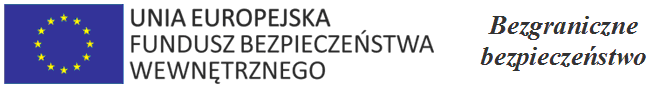 Tytuł i numer projektu: "Szkolenie językowe – podwyższenie kompetencji językowych funkcjonariuszy Straży Granicznej " nr PL/2019/PR/0067Wartość projektu: 450 634,34 zł, w tym:finansowanie: 337 975,75 zł, współfinansowanie: 112 658,59 zł.Ramy czasowe realizacji projektu: 01.09.2019 r. – 31.08.2021 r.Ogólna charakterystyka projektu: Porozumienie finansowe nr 67/PL/2019/FBW zostało podpisane w dniu 23 maja 2019 roku.Projekt pt. „Szkolenie językowe – podwyższenie kompetencji językowych funkcjonariuszy Straży Granicznej” zakłada przeprowadzenie ok. 34 szkoleń dla ok. 286 funkcjonariuszy SG pełniących służbę w jednostkach organizacyjnych SG odpowiedzialnych za ochronę zewnętrznej granicy UE. Szczegółowe informacje przedstawia niniejsza tabela:Zdobyte przez funkcjonariuszy SG kompetencje językowe będą wykorzystywane bezpośrednio podczas wykonywania przez nich obowiązków służbowych w macierzystych jednostkach SG.Dobrze wyszkolona kadra, płynnie posługująca się językami obcymi, pozwoli Straży Granicznej również na udzielanie większego osobowego wsparcia instytucjom unijnym (np. FRONTEX) w sytuacji konieczności wzmocnienia ochrony granicy zewnętrznej UE w innych państwach np. przed napływem nielegalnej migracji.Realizacja szkoleń językowych w ramach ww. projektu wpłynie również na zwiększenie liczby funkcjonariuszy SG, którzy podwyższyli swoje kompetencje językowe dzięki wykorzystaniu środków pochodzących z funduszy unijnych.Projekt współfinansowany przez Unię Europejską ze środków Programu Krajowego Funduszu Bezpieczeństwa WewnętrznegoOddział SG Liczba osóbLiczba grupJęzykPodlaski OSG375angielskiNadwiślański OSG294angielskiNadwiślański OSG153rosyjskiBieszczadzki OSG435angielskiBieszczadzki OSG111ukraińskiKarpacki OSG252angielskiNadbużański OSG555angielskiNadbużański OSG61ukraińskiMorski OSG517angielskiMorski OSG141rosyjski